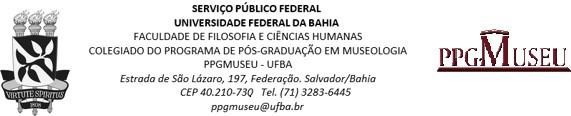 FORMULÁRIO – SOLICITAÇÃO DE DIÁRIAS E PASSAGENS (SCDP)Solicitante:Assinatura do solicitante:Assinatura do solicitante:Nome do Evento:Período da atividade:Data início da missão:Horário: Data início da missão:Horário: Data início da missão:Horário: Data início da missão:Horário: Data fim da missão:Horário:Data fim da missão:Horário:CPF:CPF:Conta Corrente:Conta Corrente:Agência:Agência:Operação:Telefone para contato:Telefone para contato:E-mail atualizado:E-mail atualizado:E-mail atualizado:E-mail atualizado:E-mail atualizado:ROTEIROS DA VIAGEMO período do afastamento deve abranger os dias de deslocamento até o local de missão e de retorno à sede.ROTEIROS DA VIAGEMO período do afastamento deve abranger os dias de deslocamento até o local de missão e de retorno à sede.ROTEIROS DA VIAGEMO período do afastamento deve abranger os dias de deslocamento até o local de missão e de retorno à sede.ROTEIROS DA VIAGEMO período do afastamento deve abranger os dias de deslocamento até o local de missão e de retorno à sede.ROTEIROS DA VIAGEMO período do afastamento deve abranger os dias de deslocamento até o local de missão e de retorno à sede.ROTEIROS DA VIAGEMO período do afastamento deve abranger os dias de deslocamento até o local de missão e de retorno à sede.ROTEIROS DA VIAGEMO período do afastamento deve abranger os dias de deslocamento até o local de missão e de retorno à sede.Local da Saída:    Data da Saída:  Local da Saída:    Data da Saída:  Local da Saída:    Data da Saída:  Local do Retorno:Data do Retorno:Local do Retorno:Data do Retorno:Local do Retorno:Data do Retorno:Local do Retorno:Data do Retorno:(     ) Passagens e Diárias             (      ) Somente passagem                 (      ) Somente diárias(     ) Passagem de ida e volta      (      ) Somente passagem de ida       (      ) Somente passagem de voltaQuantidade de diárias aprovadas pelo Colegiado: (     ) Passagens e Diárias             (      ) Somente passagem                 (      ) Somente diárias(     ) Passagem de ida e volta      (      ) Somente passagem de ida       (      ) Somente passagem de voltaQuantidade de diárias aprovadas pelo Colegiado: (     ) Passagens e Diárias             (      ) Somente passagem                 (      ) Somente diárias(     ) Passagem de ida e volta      (      ) Somente passagem de ida       (      ) Somente passagem de voltaQuantidade de diárias aprovadas pelo Colegiado: (     ) Passagens e Diárias             (      ) Somente passagem                 (      ) Somente diárias(     ) Passagem de ida e volta      (      ) Somente passagem de ida       (      ) Somente passagem de voltaQuantidade de diárias aprovadas pelo Colegiado: (     ) Passagens e Diárias             (      ) Somente passagem                 (      ) Somente diárias(     ) Passagem de ida e volta      (      ) Somente passagem de ida       (      ) Somente passagem de voltaQuantidade de diárias aprovadas pelo Colegiado: (     ) Passagens e Diárias             (      ) Somente passagem                 (      ) Somente diárias(     ) Passagem de ida e volta      (      ) Somente passagem de ida       (      ) Somente passagem de voltaQuantidade de diárias aprovadas pelo Colegiado: (     ) Passagens e Diárias             (      ) Somente passagem                 (      ) Somente diárias(     ) Passagem de ida e volta      (      ) Somente passagem de ida       (      ) Somente passagem de voltaQuantidade de diárias aprovadas pelo Colegiado: DOCUMENTOS OBRIGATÓRIOSConvite, carta de aceite ou comprovante de inscrição a depender do caso.Programação/cronograma do eventoCartão de vacinação atualizado Currículo lattes ATENÇÃO:Proposto de licença, em gozo de férias e/ou com prestação de contas pendentes não pode se afastar a serviço;Este formulário de solicitação e a documentação obrigatória devem ser encaminhados até, no máximo, 10 dias antes da realização da viagem. Não nos responsabilizaremos por solicitações feitas fora deste prazo.De acordo com a legislação, o servidor se afasta de sua sede a serviço. O período do afastamento deve abranger os dias de deslocamento até o local de missão e de retorno à sede. Não inclui os dias que, por interesse do Proposto, ele permanece no destino, uma vez que não há mais serviço a realizar. Caso aconteça, também de acordo com a legislação, deve ser realizado sob responsabilidade do Proposto.DOCUMENTOS OBRIGATÓRIOSConvite, carta de aceite ou comprovante de inscrição a depender do caso.Programação/cronograma do eventoCartão de vacinação atualizado Currículo lattes ATENÇÃO:Proposto de licença, em gozo de férias e/ou com prestação de contas pendentes não pode se afastar a serviço;Este formulário de solicitação e a documentação obrigatória devem ser encaminhados até, no máximo, 10 dias antes da realização da viagem. Não nos responsabilizaremos por solicitações feitas fora deste prazo.De acordo com a legislação, o servidor se afasta de sua sede a serviço. O período do afastamento deve abranger os dias de deslocamento até o local de missão e de retorno à sede. Não inclui os dias que, por interesse do Proposto, ele permanece no destino, uma vez que não há mais serviço a realizar. Caso aconteça, também de acordo com a legislação, deve ser realizado sob responsabilidade do Proposto.DOCUMENTOS OBRIGATÓRIOSConvite, carta de aceite ou comprovante de inscrição a depender do caso.Programação/cronograma do eventoCartão de vacinação atualizado Currículo lattes ATENÇÃO:Proposto de licença, em gozo de férias e/ou com prestação de contas pendentes não pode se afastar a serviço;Este formulário de solicitação e a documentação obrigatória devem ser encaminhados até, no máximo, 10 dias antes da realização da viagem. Não nos responsabilizaremos por solicitações feitas fora deste prazo.De acordo com a legislação, o servidor se afasta de sua sede a serviço. O período do afastamento deve abranger os dias de deslocamento até o local de missão e de retorno à sede. Não inclui os dias que, por interesse do Proposto, ele permanece no destino, uma vez que não há mais serviço a realizar. Caso aconteça, também de acordo com a legislação, deve ser realizado sob responsabilidade do Proposto.DOCUMENTOS OBRIGATÓRIOSConvite, carta de aceite ou comprovante de inscrição a depender do caso.Programação/cronograma do eventoCartão de vacinação atualizado Currículo lattes ATENÇÃO:Proposto de licença, em gozo de férias e/ou com prestação de contas pendentes não pode se afastar a serviço;Este formulário de solicitação e a documentação obrigatória devem ser encaminhados até, no máximo, 10 dias antes da realização da viagem. Não nos responsabilizaremos por solicitações feitas fora deste prazo.De acordo com a legislação, o servidor se afasta de sua sede a serviço. O período do afastamento deve abranger os dias de deslocamento até o local de missão e de retorno à sede. Não inclui os dias que, por interesse do Proposto, ele permanece no destino, uma vez que não há mais serviço a realizar. Caso aconteça, também de acordo com a legislação, deve ser realizado sob responsabilidade do Proposto.DOCUMENTOS OBRIGATÓRIOSConvite, carta de aceite ou comprovante de inscrição a depender do caso.Programação/cronograma do eventoCartão de vacinação atualizado Currículo lattes ATENÇÃO:Proposto de licença, em gozo de férias e/ou com prestação de contas pendentes não pode se afastar a serviço;Este formulário de solicitação e a documentação obrigatória devem ser encaminhados até, no máximo, 10 dias antes da realização da viagem. Não nos responsabilizaremos por solicitações feitas fora deste prazo.De acordo com a legislação, o servidor se afasta de sua sede a serviço. O período do afastamento deve abranger os dias de deslocamento até o local de missão e de retorno à sede. Não inclui os dias que, por interesse do Proposto, ele permanece no destino, uma vez que não há mais serviço a realizar. Caso aconteça, também de acordo com a legislação, deve ser realizado sob responsabilidade do Proposto.DOCUMENTOS OBRIGATÓRIOSConvite, carta de aceite ou comprovante de inscrição a depender do caso.Programação/cronograma do eventoCartão de vacinação atualizado Currículo lattes ATENÇÃO:Proposto de licença, em gozo de férias e/ou com prestação de contas pendentes não pode se afastar a serviço;Este formulário de solicitação e a documentação obrigatória devem ser encaminhados até, no máximo, 10 dias antes da realização da viagem. Não nos responsabilizaremos por solicitações feitas fora deste prazo.De acordo com a legislação, o servidor se afasta de sua sede a serviço. O período do afastamento deve abranger os dias de deslocamento até o local de missão e de retorno à sede. Não inclui os dias que, por interesse do Proposto, ele permanece no destino, uma vez que não há mais serviço a realizar. Caso aconteça, também de acordo com a legislação, deve ser realizado sob responsabilidade do Proposto.DOCUMENTOS OBRIGATÓRIOSConvite, carta de aceite ou comprovante de inscrição a depender do caso.Programação/cronograma do eventoCartão de vacinação atualizado Currículo lattes ATENÇÃO:Proposto de licença, em gozo de férias e/ou com prestação de contas pendentes não pode se afastar a serviço;Este formulário de solicitação e a documentação obrigatória devem ser encaminhados até, no máximo, 10 dias antes da realização da viagem. Não nos responsabilizaremos por solicitações feitas fora deste prazo.De acordo com a legislação, o servidor se afasta de sua sede a serviço. O período do afastamento deve abranger os dias de deslocamento até o local de missão e de retorno à sede. Não inclui os dias que, por interesse do Proposto, ele permanece no destino, uma vez que não há mais serviço a realizar. Caso aconteça, também de acordo com a legislação, deve ser realizado sob responsabilidade do Proposto.